Уважаемый Николай Николаевич!В соответствии с письмом Комитета по экономике от 02.02 2017 № 31  представляем информацию о выполнении:- целевых показателей за 2016 год по пунктам 4,5,7,11,12,19 Перечня, утверждённого распоряжением Администрации муниципального образования «Город Майкоп» от 11.11.2013 № 3813 – р (в редакции распоряжения Администрации муниципального образования «Город Майкоп» от 30.12.2014 № 3414 – р) с указанием конкретных мероприятий и целевых показателей на 2016 год, обеспечивающих выполнение майских указов Президента Российской Федерации (приложение № 1);- решений протокола от 08.12.2016 № 10 Комиссии по мониторингу достижения целевых показателей (приложение № 2).РуководительКомитета по образованию				           	   С. Р. ПаранукНашемук 52-95-91 С-2(17)Приложение № 1 к письму Комитета по образованию Администрации МО «Город Майкоп» № _______ от ________________Информация о выполнении целевых показателей социально – экономического развития РА на территории МО «Город Майкоп» за 2016 годПриложение № 2 к письму Комитета по образованию Администрации МО «Город Майкоп» № _______ от ________________Информация о выполнении решений протокола от 08.12.2016 № 10 Комиссии по мониторингу достижения целевых показателейВопрос о выделении дополнительных средств в сумме 200,0 тыс. руб. для приобретения 3D - принтера для МБОУ ДОД «МЦРТД и Ю» будет рассмотрен на очередной сессии Совета народных депутатов в марте 2017 года.Администрация муниципального 
образования «Город Майкоп» 
Республики Адыгея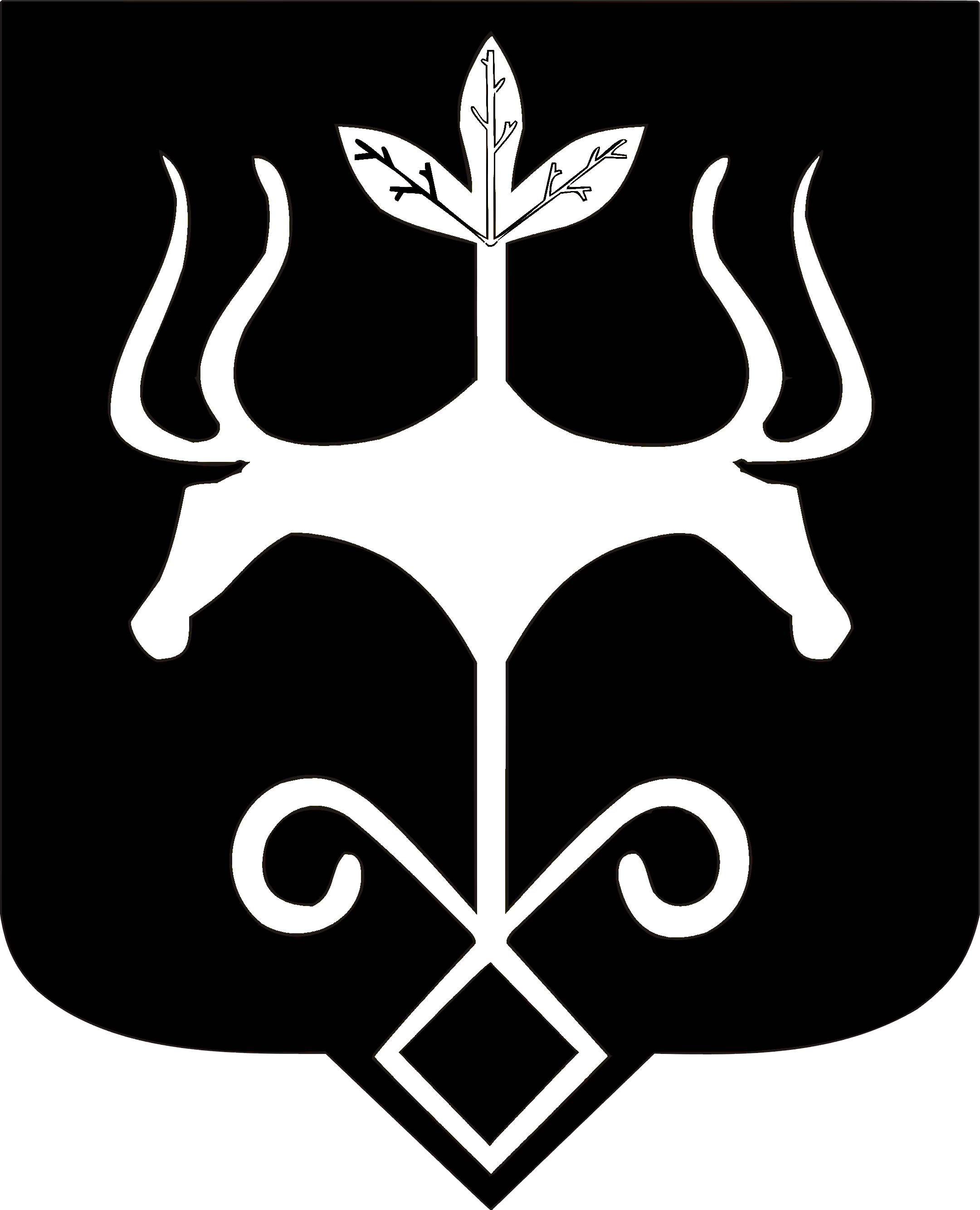 Комитет по образованию. Майкоп, ул. Краснооктябрьская, 21, 
тел./факс 52-27-58 (приемная), 52-35-88, 
E-mail: koam@list.ru, л/с № 03075103200 в Майкопском 
городском отделении УФК МФ РФ № 1 по РА, 
р/с № 40204810000000000007 в ГРКЦ НБ Респ. Адыгея 
Банка России г. Майкоп, БИК 047908001, ИНН 0105040402Адыгэ Республикэм муниципальнэ
образованиеу «Къалэу Мыекъуапэ»
и АдминистрациеГъэсэныгъэмк1э икомитет  385000, къ. Мыекъуапэ, ур. Краснооктябрьскэр, 21,
тел./факс 52-27-58 (приемная), 52-35-88, 
E-mail: koam@list.ru, л/с № 03075103200 в Майкопском 
городском отделении УФК МФ РФ № 1 по РА, 
р/с № 40204810000000000007 в ГРКЦ НБ Респ. Адыгея 
Банка России г. Майкоп, БИК 047908001, ИНН 0105040402  №  _______ от ______________на № ______ от  _____________Руководителю Комитета по экономике Администрации МО «Город Майкоп»Н. Н. Галда №№ пунктов Перечня№№ пунктов Перечня№№ пунктов ПеречняНазвание показателяЗначение показателяЗначение показателяПояснения№№ пунктов Перечня№№ пунктов Перечня№№ пунктов ПеречняНазвание показателяПлан Факт ПоясненияУказ Президента РФ от 7 мая 2012 года № 597 ««О мероприятиях по реализации государственной социальной политики»Указ Президента РФ от 7 мая 2012 года № 597 ««О мероприятиях по реализации государственной социальной политики»Указ Президента РФ от 7 мая 2012 года № 597 ««О мероприятиях по реализации государственной социальной политики»Указ Президента РФ от 7 мая 2012 года № 597 ««О мероприятиях по реализации государственной социальной политики»Указ Президента РФ от 7 мая 2012 года № 597 ««О мероприятиях по реализации государственной социальной политики»Указ Президента РФ от 7 мая 2012 года № 597 ««О мероприятиях по реализации государственной социальной политики»Указ Президента РФ от 7 мая 2012 года № 597 ««О мероприятиях по реализации государственной социальной политики»444Доведение средней заработной платы педагогических работников общеобразовательных учреждений до средней заработной платы в Республике Адыгея23 478,00 руб.23 628, 87 руб.Значение фактического показателя за 2016 год составило  23 628, 87 руб.% исполнения целевого показателя –100,6%555Доведение средней заработной платы педагогических работников дошкольных образовательных учреждений до средней заработной платы в сфере общего образования в Республике Адыгея18 549,0 руб.18 607,3 руб.Значение фактического показателя за  2016 год  составило  18 607,3  руб.% исполнения целевого показателя – 100,3%777Увеличение числа высококвалифицированных работников до трети от числа квалифицированных работников33%41%Запланированное значение показателя достигнуто в ходе проведения городских мероприятий: НПК, семинаров, конкурсов, направленных на повышение уровня профессиональной компетенции педагогических работников. Указ Президента Российской Федерации от 7 мая 2012 года № 599 «О мерах по реализации государственной политики в области образования и науки»Указ Президента Российской Федерации от 7 мая 2012 года № 599 «О мерах по реализации государственной политики в области образования и науки»Указ Президента Российской Федерации от 7 мая 2012 года № 599 «О мерах по реализации государственной политики в области образования и науки»Указ Президента Российской Федерации от 7 мая 2012 года № 599 «О мерах по реализации государственной политики в области образования и науки»Указ Президента Российской Федерации от 7 мая 2012 года № 599 «О мерах по реализации государственной политики в области образования и науки»Указ Президента Российской Федерации от 7 мая 2012 года № 599 «О мерах по реализации государственной политики в области образования и науки»Указ Президента Российской Федерации от 7 мая 2012 года № 599 «О мерах по реализации государственной политики в области образования и науки»1111Достижение 100 процентов доступности дошкольного образования для детей в возрасте от 3 до 7 летДостижение 100 процентов доступности дошкольного образования для детей в возрасте от 3 до 7 лет100%100%Запланированное значение показателя достигнуто (условия созданы в 2014 году)1111Достижение уровня доступности дошкольного образования для детей в возрасте от 1,5 до 3 летДостижение уровня доступности дошкольного образования для детей в возрасте от 1,5 до 3 лет-65%Увеличение показателя от 1,5 до 3 лет» (44,1 % - в 1 квартале 2016 года) во многом стало возможно благодаря ежемесячному мониторингу количества детей и посещаемости их в ДОО со стороны Комитета по образованию1212Увеличение числа детей в возрасте от 5 до 18 лет, обучающихся по дополнительным программам, в общей численности детей этого возраста до 7 - 75 процентов, из которых 50 процентов должны обучаться за счёт бюджетных ассигнований федерального бюджетаУвеличение числа детей в возрасте от 5 до 18 лет, обучающихся по дополнительным программам, в общей численности детей этого возраста до 7 - 75 процентов, из которых 50 процентов должны обучаться за счёт бюджетных ассигнований федерального бюджета75%81%из указанной доли обучающихся - 70% обучается в кружках и секциях финансируемых за счет бюджетных ассигнований, в том числе: - 14,5% (3326 чел.) посещают кружки и секции на базе МБОУ ДОД «Майкопский центр развития творчества детей и юношества»;- 17,8% (4067 чел.) – на базе МБОУ ДОД «Автогородок»;- 6,5% (1499 чел.) – в учреждениях культуры;- 8,3% (1900 чел.) – в учреждениях, подведомственных Комитету по физической культуре и спорту;а также 22,9% обучаются в республиканских учреждениях дополнительного образования.Обучающиеся и их родители широко информируются об услугах, предоставляемых учреждениями дополнительного образования.На базе МБОУ ДОД «Автогородок» открыты новые группы по изучению ПДД.Указ Президента Российской Федерации от 7 мая 2012 года № 601 «Об основных направлениях совершенствования системы государственного управления»Указ Президента Российской Федерации от 7 мая 2012 года № 601 «Об основных направлениях совершенствования системы государственного управления»Указ Президента Российской Федерации от 7 мая 2012 года № 601 «Об основных направлениях совершенствования системы государственного управления»Указ Президента Российской Федерации от 7 мая 2012 года № 601 «Об основных направлениях совершенствования системы государственного управления»Указ Президента Российской Федерации от 7 мая 2012 года № 601 «Об основных направлениях совершенствования системы государственного управления»Указ Президента Российской Федерации от 7 мая 2012 года № 601 «Об основных направлениях совершенствования системы государственного управления»Указ Президента Российской Федерации от 7 мая 2012 года № 601 «Об основных направлениях совершенствования системы государственного управления»19Сокращение времени ожидания в очереди при обращении заявителя в орган местного самоуправления для получения муниципальных услуг Сокращение времени ожидания в очереди при обращении заявителя в орган местного самоуправления для получения муниципальных услуг Сокращение времени ожидания в очереди при обращении заявителя в орган местного самоуправления для получения муниципальных услуг до 15 мин.10 мин./5 мин.Среднее время ожидания заявителя в очереди на подачу заявления на предоставление муниципальной услуги (постановка в очередь детей в ДОО) – 10 мин.Среднее время ожидания заявителя в очереди на получение результата предоставления муниципальной услуги (постановка в очередь детей в ДОО) – 5 мин.Показатель улучшился за счет увеличения количества филиалов МФЦ